BUILD YOUR CAREER WITH SONNECTO The main purpose of the training program is to prepare young people for the labor market. We will be helping the participants develop, motivate and build their capacity by becoming more competitive in the job market of IT.These pieces of trainings will start from November 2021 - March 2022 and our trainers will be helping students from all around Kosovo, achieve success by preparing them for the IT skills needed for the future.Benefits:🔹 You will have the opportunity to improve your PROFESSIONAL SKILLS.🔹 You will have the opportunity to LEARN FROM THE BEST🔹 You will have the opportunity to BE HIREDIf you can speak English and have a knowledge of IT make sure you don’t miss this opportunity.APPLY NOW at jobs@sonnecto.com or https://www.sonnecto.com/jobs/training-opportunity/ and send us your CV.We will be accepting your CV until the 20th of October.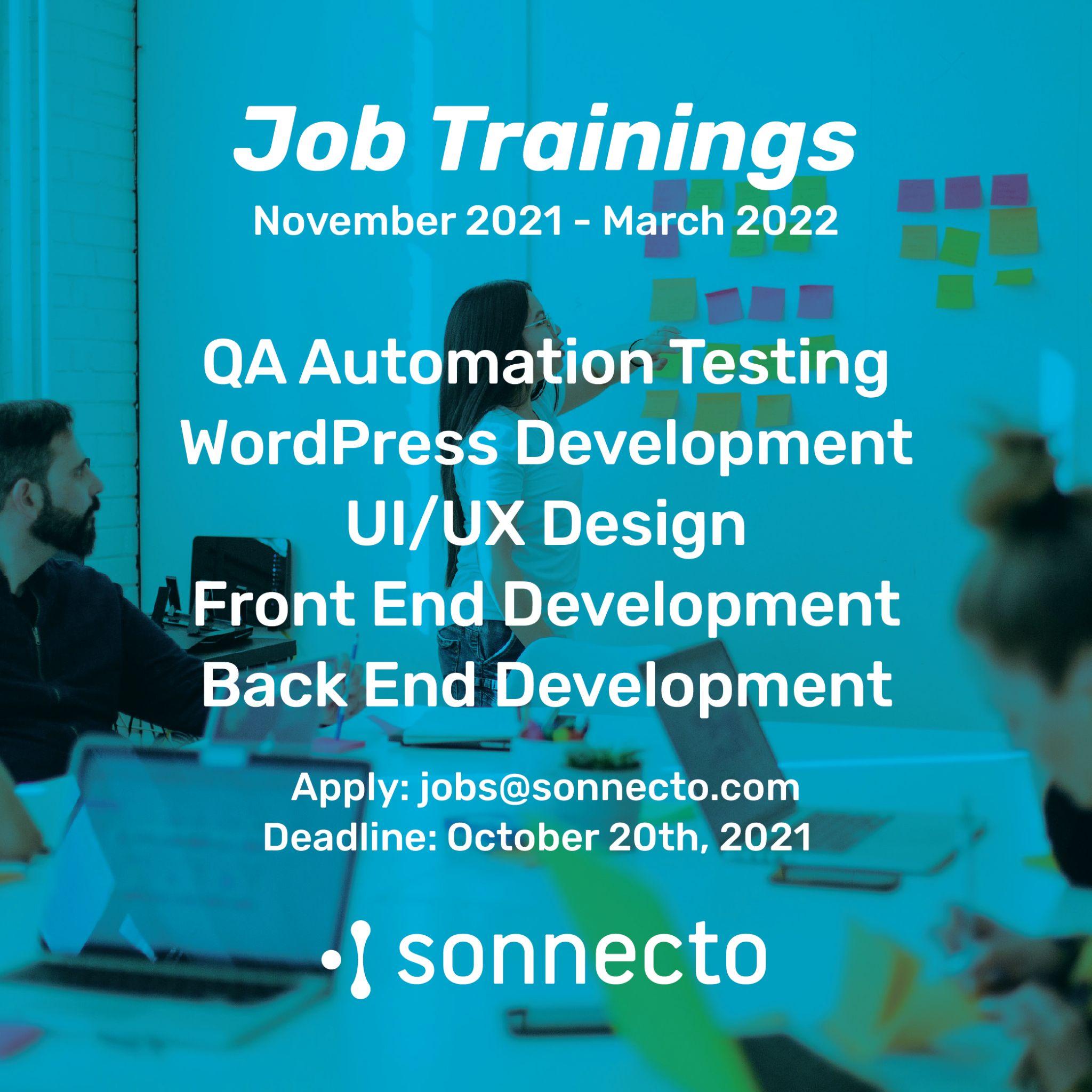 